Semaine du 10/09 au 14/09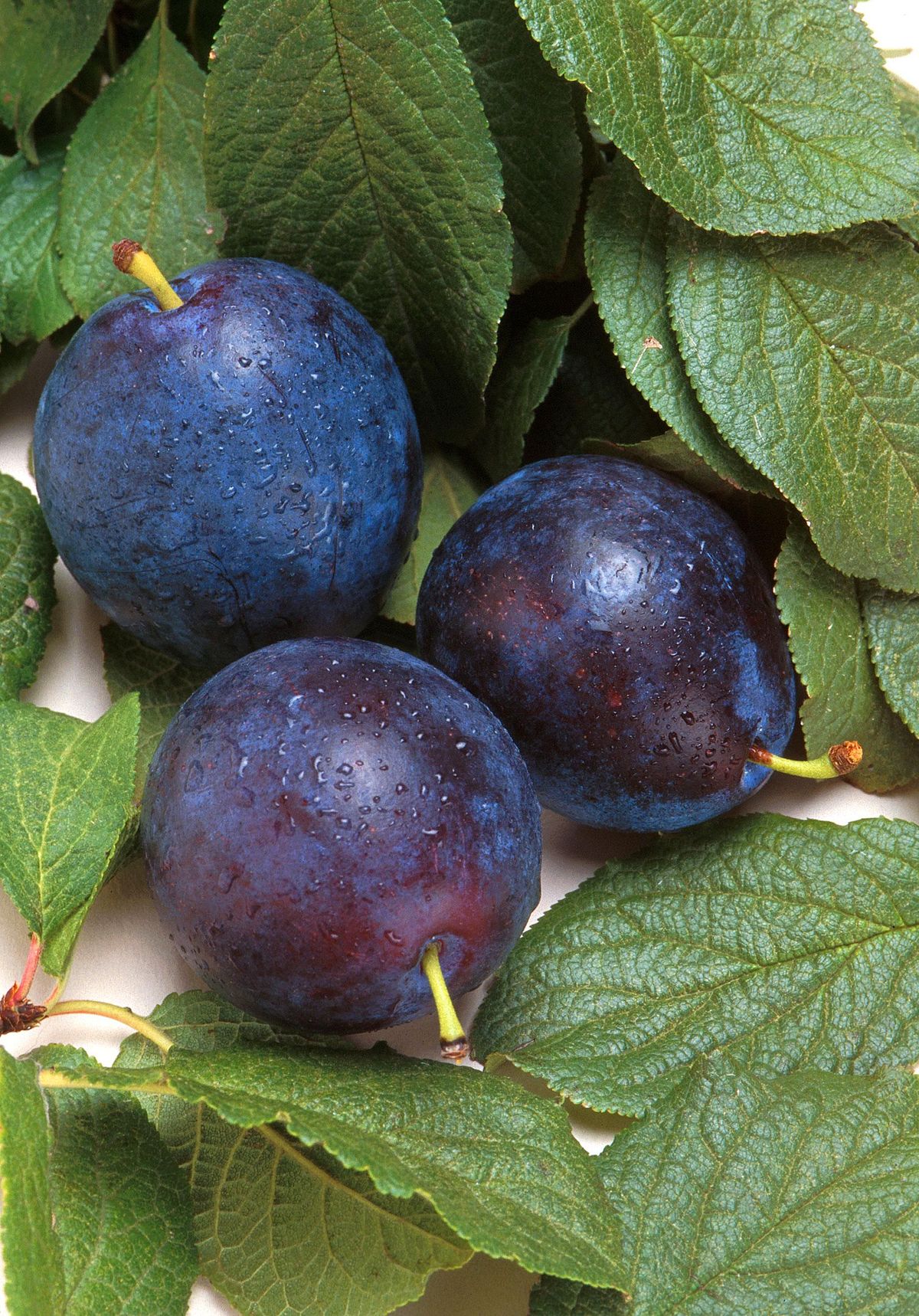 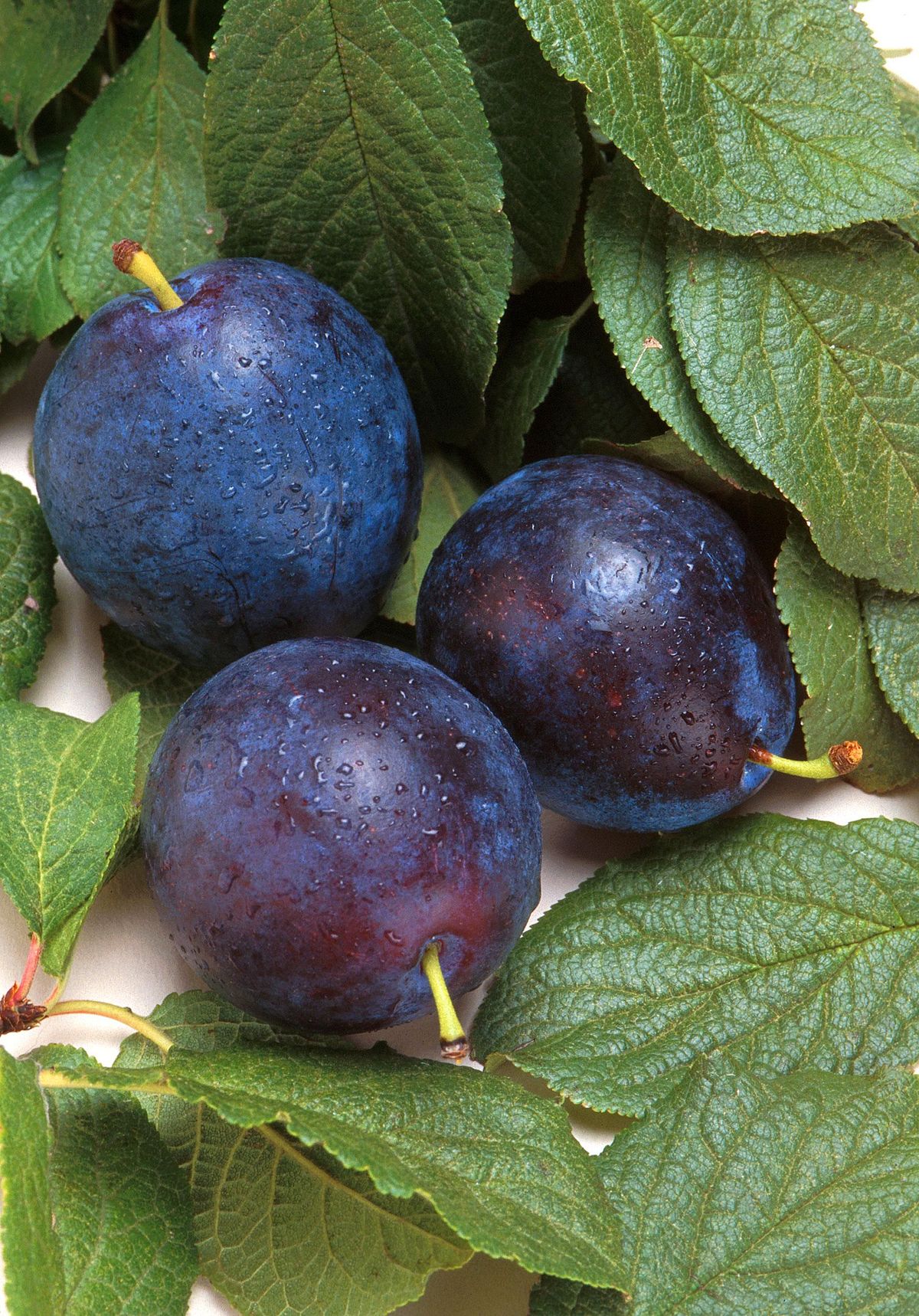 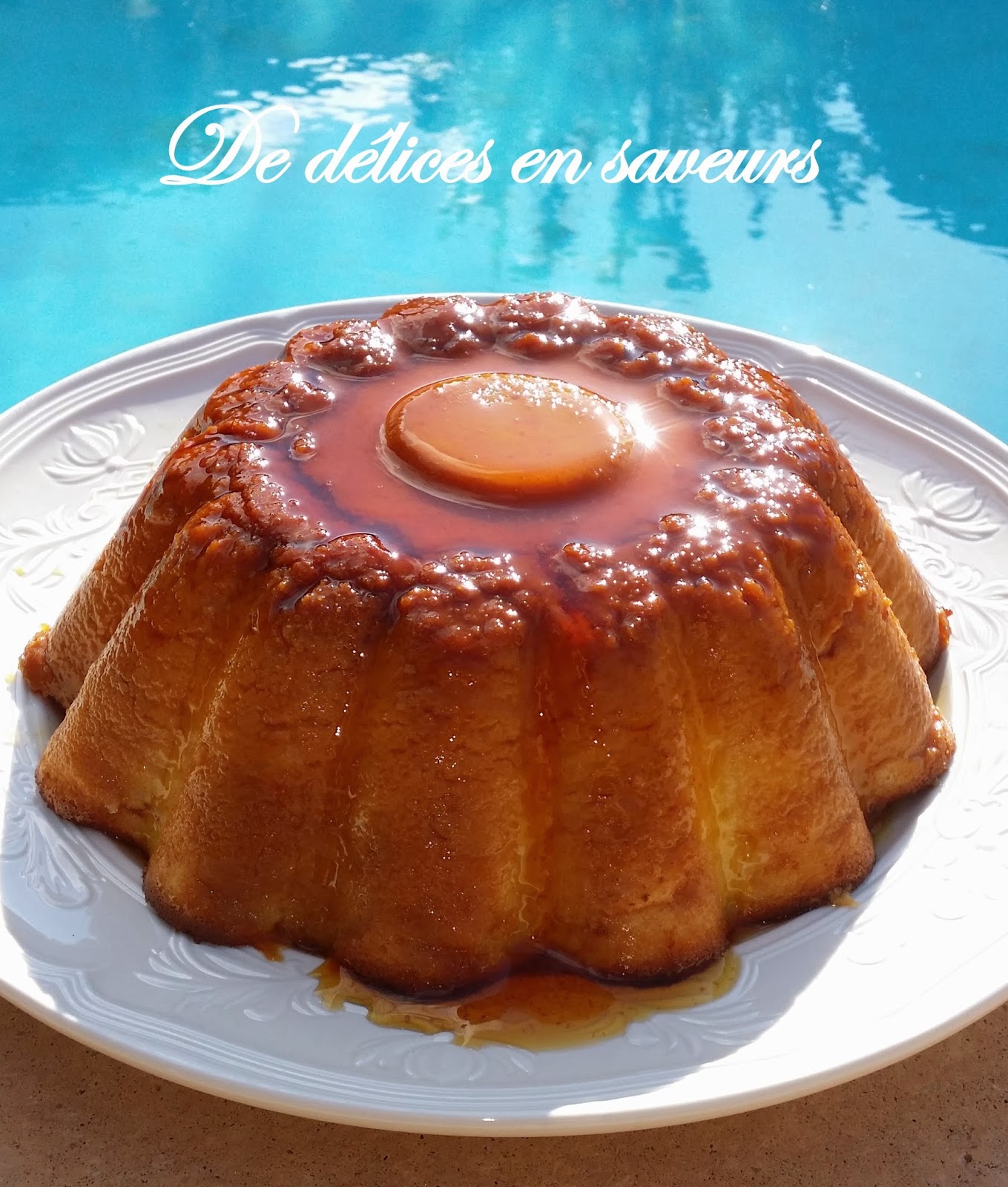 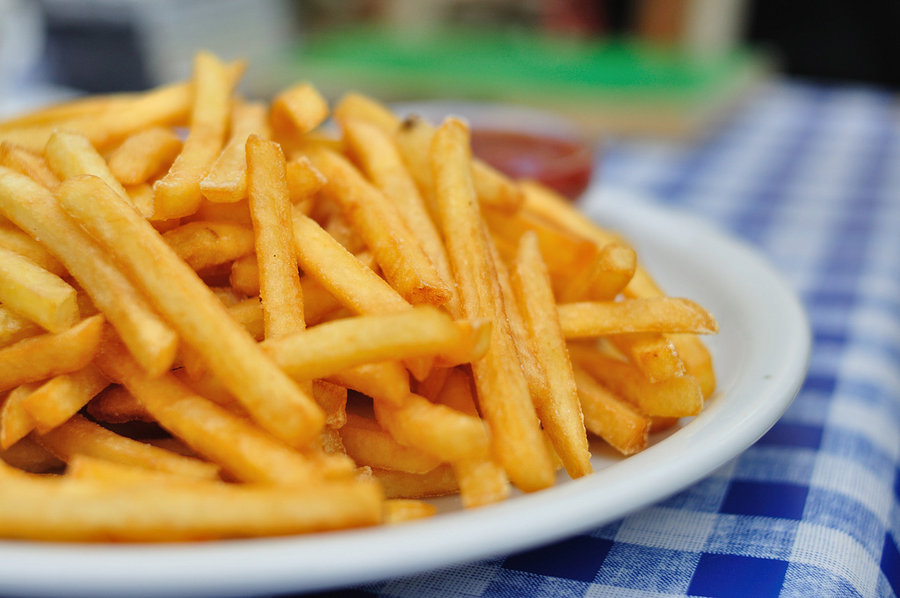 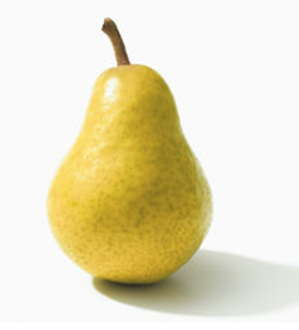 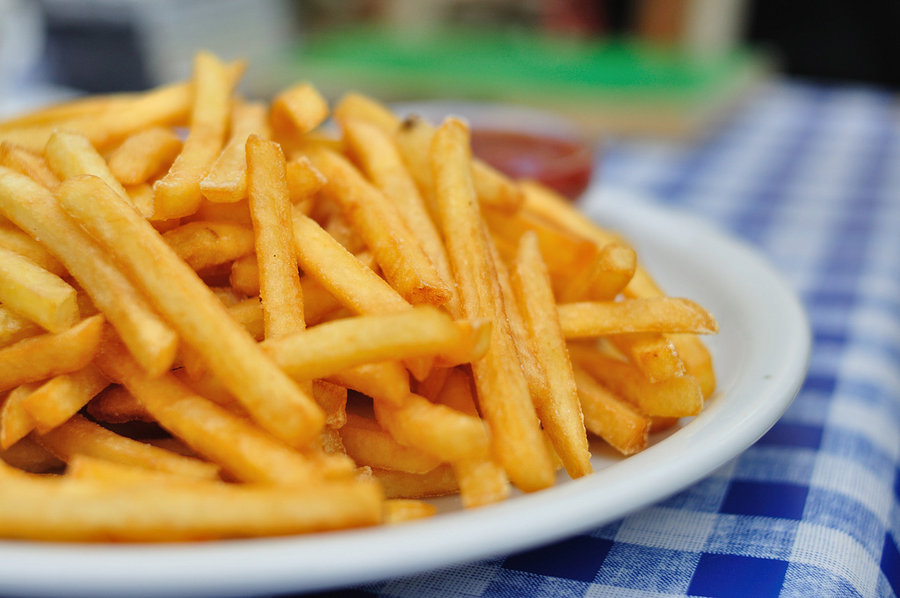 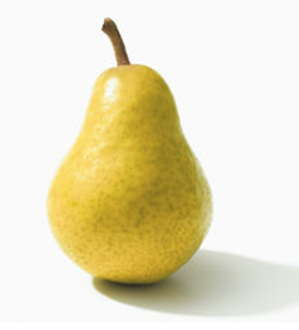 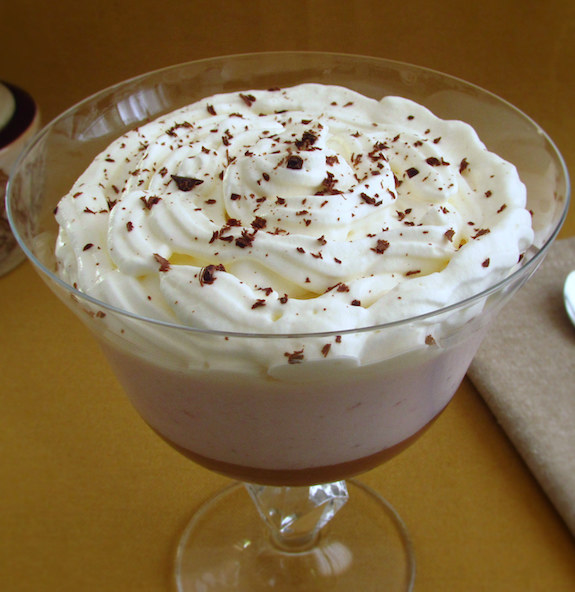 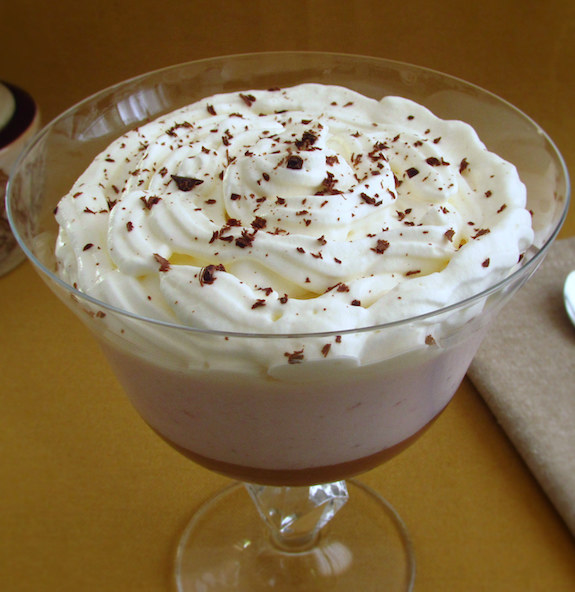 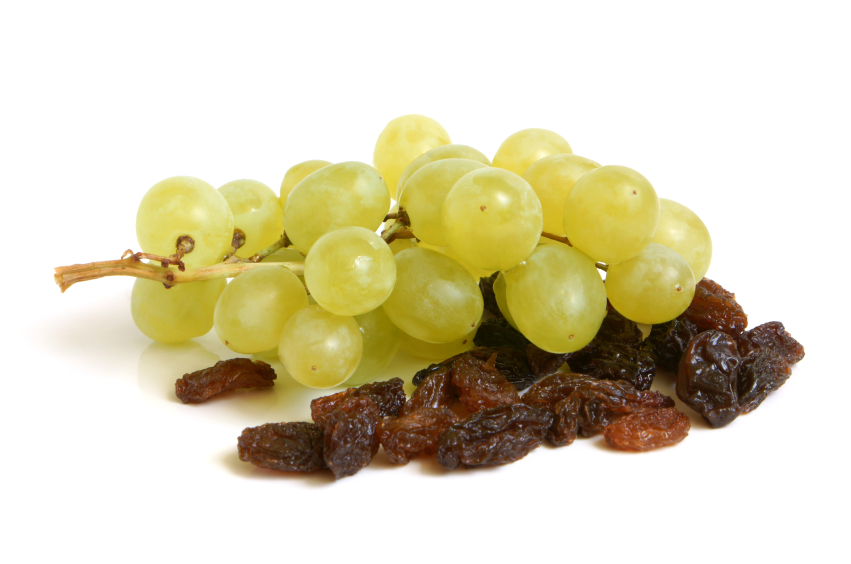 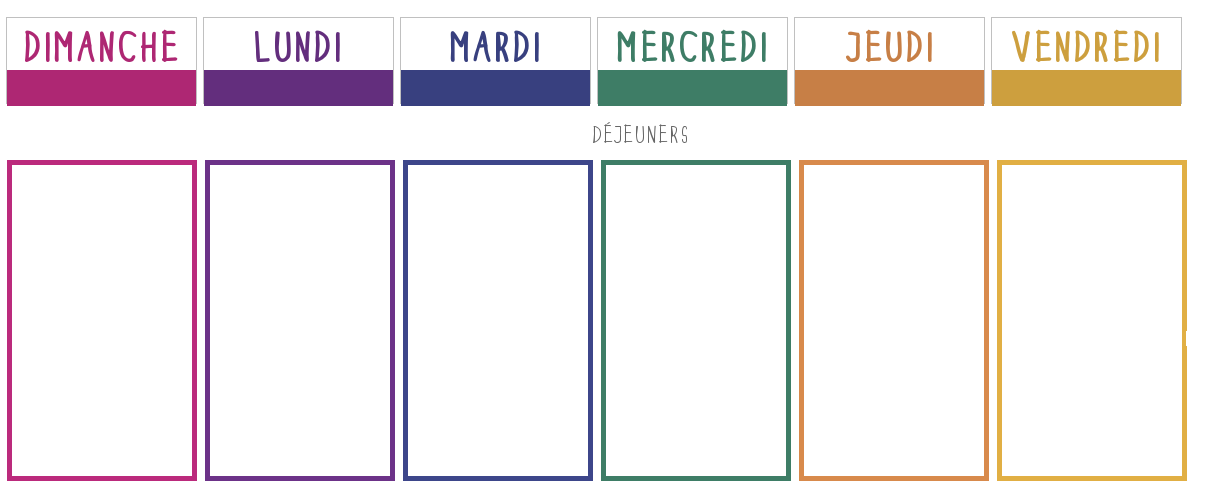 